CurriculumMódulo 9: El Antiguo Testamento Testifica de Cristo Examen Final para hacer en casaPágina 1 de 5Nombre		 Fecha  	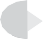 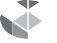 Conteste las siguientes preguntas, marcando claramente sus respuestas para cada una. Observe, por favor, que el Examen Final está dividido en dos secciones. La sección 1 consta de verdadero-falso, opción múltiple, y preguntas de corta respuesta. La sección 2 representa dos preguntas de redacción que le piden que integre lo que ha aprendido y lo conecte con su vida y ministerio.Tome nota por favor del tiempo y fecha que el instructor le ha dado para entregar el Examen Final. Los exámenes que se presenten tarde sin una excusa válida pueden bajar su calificación a discreción del instructor. Éste es un examen a libro cerrado.Sección Uno: Verdadero o falso, opciones múltiples y respuestas cortasConteste las siguientes preguntas seleccionando una de las respuestas, o dando respuestas cortas según éstas lo demanden. Cada pregunta vale un punto (¡Disculpe, pero no se dará ningún punto a medias a preguntas de corta respuesta - su respuesta o será toda correcta o toda incorrecta!)Verdadero o falso. Moisés es un tipo de la monarquía de Jesucristo; así como Moisés gobernó al pueblo de Dios, así Jesús va a reinar en el Reino venidero.El término para nuestra palabra en español “Mesías” (mashiach, hebreo; messias, griego) significa:AlmaEl SeñorUngir, el ungidoEl gobernador, el reyUna teofanía es 	.¿Cuáles de las siguientes son VERDAD en cuanto al sacerdocio como un tipo de Jesús?Eran ordenados por Dios para representar a la humanidad en cosas pertenecientes a Dios.Necesitaban identificarse con las debilidades del puebloAmbas (a) y (b).Ninguna de las anteriores.Curriculum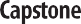 Módulo 9: El Antiguo Testamento Testifica de Cristo Examen Final para hacer en casaPágina 2 de 5El significado de antitipo es 	 	.¿Qué NO ES VERDAD sobre Moisés como un tipo de Cristo?Moisés aprendió la obediencia a través del sufrimiento.Durante su niñez, él fue escondido en Egipto por un tiempo para su protección.Él fue rechazado como libertador en su “primera venida”.Todas las anteriores son verdad.Verdadero o falso. La mayoría de las profecías concernientes a la venida del Mesías en el AT son generales; muy pocas Escrituras hablan sobre características específicas de la vida, muerte, y gloria del Mesías.Una de las referencias del NT que hace ver que Cristo es el tema del AT es 	.Verdadero o falso. Sólo en el libro de Mateo (su genealogía) se dice que Jesús pertenece a la simiente de Abraham.Una de las diferencias entre el sacerdocio de Jesús y el de Aarón es:Jesús entro al tabernáculo celestial una vez, Aarón entraba al terrenal, una vez al mes.Jesús ofreció por nuestro pecado, Aarón ofreció por sus propios pecados, como también los pecados del pueblo.Jesús entró de una vez y para siempre, Aarón entraba a diarioNinguna de las anteriores.El nombre de Josué se asemeja al significado del nombre de Jesús, el cual significa 	.¿Cuál de los siguientes significados representa el Altar de Bronce en el tabernáculo?Jesús es el Pan de Vida.Jesús es nuestra Redención y sacrificio substituto.Jesús es nuestro Intercesor y Sumo Sacerdote.Todos los anteriores.El  protoevangelio  es  el  término  que  los  teólogos  dan  para  decir 	 	.El “misterio” ahora revelado en cuanto al evangelio es:Que los gentiles son coherederos de la promesa de Abraham para salvación.Que sólo los gentiles que lleguen a ser judíos en su cultura heredan la promesa de Abraham.Los gentiles que guardan la ley de Moisés son incluidos en la promesa de Abraham.Ninguno de los de arriba.¿Cuáles de los siguiente NO SON VERDADEROS en cuanto al tipo sacerdotal de Cristo en Melquisedec?Melquisedec recibió diezmos así como Cristo los recibe.Melquisedec no posee genealogía sacerdotal.Melquisedec fue llamado Sacerdote del Dios Altísimo, y también fue rey.Todos los anteriores son verdad sobre Mequisedec.De acuerdo a la promesa que Dios hizo en el huerto del Edén y a Abraham:Jesús cumple con la simiente de la mujer según el protoevangelio, pero no con la simiente de Abraham.Moisés es la simiente de la mujer según el protoevangelio, y Jesús es la simiente de Abraham.Israel es la simiente de la mujer según el protoevangelio, pero no la simiente de Abraham.Ninguno de los anteriores.El “primer movimiento” y autoridad central para el significado de las profecías mesiánicas del AT, desde una perspectiva cristiana es 	.Verdadero o falso. Jesús cumple todos los tipos del tabernáculo terrenal del Señor en el desierto (incluyendo todas las réplicas del tabernáculo en el templo).El epigrama (dicho) de Agustín usado por el instructor sobre la relación entre el Antiguo y el Nuevo Testamento es:“En el NT el AT se implica; y en el AT el NT bien se explica; el NT en el AT es verdad rara; el AT en el NT ya se aclara”“En el AT y los libros apócrifos el NT se esconde; en el NT el AT y los libros apócrifos se revelan”.“En el AT el NT se esconde; en el NT el AT se revela”.Ninguno de los anteriores.Verdadero o falso. De acuerdo a Pedro, los profetas del AT tenían poca dificultad para vincular los sufrimientos del Mesías con su gloria venidera.Sección Dos: Preguntas para el ensayoConteste en otra hoja DOS de las siguientes preguntas lo mejor que pueda, procurando exponer todo su conocimiento y entendimiento acerca de cómo el Antiguo Testamento testifica de Cristo y su Reino. Cada pregunta vale cinco puntos.Pregunta 1Escoja cualquier tipo del Antiguo Testamento, y hable sobre cómo este cuadro, evento, o persona nos provee de una analogía de Jesucristo como el antitipo. Una vez hecho esto, también explique brevemente lo que considera es el significado de la tipología de Jesucristo en el Antiguo Testamento. Asegúrese de usar la Escritura en su respuesta, y busque ser tan claro y cabal como pueda en cómo el tipo y el antitipo se unen y corresponden.Pregunta 2Escoja cualquier profecía mesiánica del Antiguo Testamento, y muestre cómo esta profecía fue cumplida en algún evento, acontecimiento, o circunstancia en la persona de Jesús de Nazaret. Una vez hecho esto, también explique brevemente lo que considera es el significado de la profecía mesiánica en el Antiguo Testamento. Asegúrese de usar la Escritura en su respuesta, y busque ser tan claro y cabal como pueda.Pregunta 3¿Cómo es que el motivo o tema de la Promesa y Cumplimiento une las Escrituras ayudándonos a entender que la Biblia, tanto el Antiguo como el Nuevo Testamento, tratan esencialmente con un tema que los vincula, la persona de Jesucristo? Siéntase libre de usar cualquier conocimiento que obtuvo relacionado con la revelación progresiva, el uso de las promesas de pacto, tipos, profecía mesiánica, o cualquier otro tema principal cubierto en este módulo. Use la Escritura para respaldar su respuesta.Repaso del versículo memorizadoAl dorso de esta página, por favor escriba de memoria los pasajes bíblicos que ha aprendido en este curso.